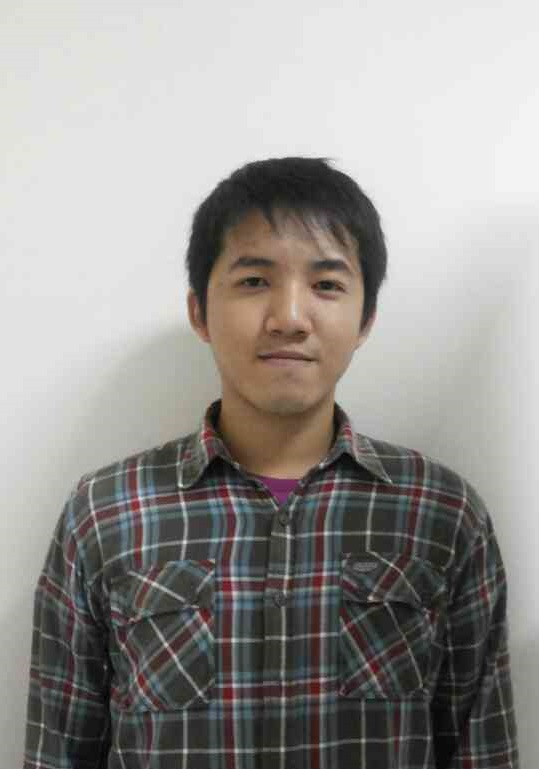 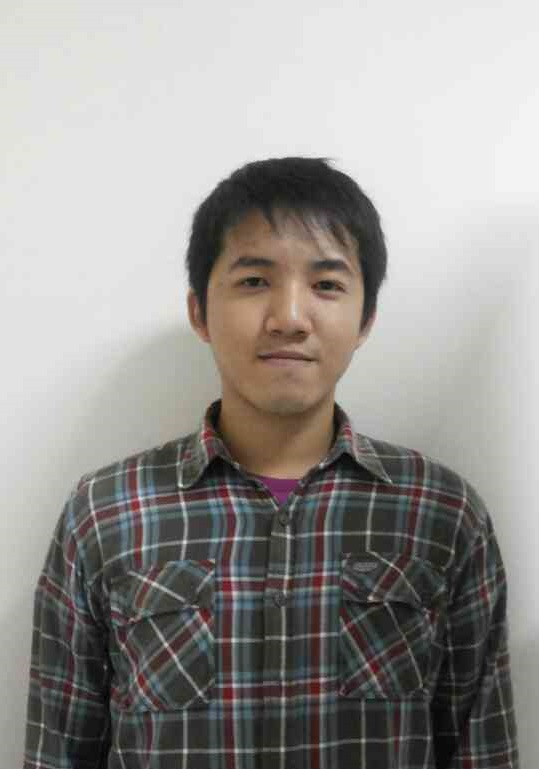 EDUCATIONINSTITUT TEKNOLOGI HARAPAN BANGSA, Bandung, Indonesia                          	March 2016Sarjana Sistem Informasi.GPA 3.29Certiplus Program	December 2014at ITHB Career Resource CenterCompleted a series of professional training in computer, Simply Accounting and career planning skillSAP University Alliance Program	May 2014at ITHB Career Resource PlanningCompleted the SAP Introduction to SAP ERP with Global Bike Incorporation V2.1		EXPERIENCEInformation System Seminar “Youth in Action” at ITHB, Bandung	January – April 2014A seminar about Entrepreneurial Opportunities and E-Business Incubation with Speaker Mr. Hendrik Tio – CEO (Chief Executive Officer) of Bhinneka.com and Mr. Natali Ardianto – CTO of Tiket.comAdvisor of the CommitteeGave advice and monitoring the committee to make seminar run successfullySuccessfully mentored the committee to hold the event run smoothly.ITHB, Bandung	August – December 2013Courses that teach about the basic operation of the Java programming language.Assistant Lecturer of Java Fundamental ITaught about Java Fundamental I to entire 2013 Information System studentNearly 90 percent of the students, passed from this course and understand how to apply outside of class hours. Information System Seminar “The Young Technopreneur” at  ITHB, Bandung				August – November 2012A seminar about how to be a Young, Creative and Responsible Technopreneur. With Speaker Mr. Muhammad Lukman- CDO (Chief Design Officer) of Pixel People Project as known as Batik Fractal and Mr. Vidiyama Sonekh – Business Director at XMGravity and Technical Advisor at Internet Survey Indonesia.Head of CommitteeManaged the entire seminar committee to made seminar run successfullySuccessfully managed the seminar how to be a Young, Creative and Responsible Technopreneur for public.ORGANISASI SISWA INTRA SEKOLAH at SMAK TALENTA, Bandung	July 2009 – June 2010A student association consist of Senior High School student to leaded, arranged and organized events held for a year.Head ChairmanManaged the organization to held various eventsSuccessfully managed the organization to make various events at the school for a year.ADDITIONAL INFORMATIONHighly proficient in the following technologies:Database		: MySQLOperating Systems	: Windows server, Linux, UNIXApplication		: Microsoft Office Word, Visio, PowerPoint, AccessApplication Development and Programming Technologies: Java and VB.NetAchieved TOEFL Practice Test Score (2012) : 465